АлкогольКурениеНаркотикиПитаниеЗдоровое питаниеДиетыВитаминыМифы о питанииРецептыТаблица калорийности продуктовТаблица расхода калорийРежимы питанияДвижениеC чего начатьВместо спортзалаУпражненияДетиГрудные младенцыДошкольники и младшие классыПодросткиПрофилактикаОбраз жизниСердечно-сосудистые заболеванияДушевный комфортЗаболеванияДля справкиЦентры здоровьяНаркологические диспансерыУпражненияСервисыДневник движенияСоставить тренировкуДневник питанияПланируем менюГрафик весаМои рецептыМои продуктыОнлайн-конференцииКалькуляторыТестыОпросыСкачатьТы сильнее! Минздрав утверждаетМакеты футболокПлакатыДневник здоровьяБаннерыДетские плакатыИнформационные листовкиБрошюрыВидеоКонец формыНачало формыКонец формыНачало формыКонец формыБросаем курить: как пережить синдром отмены 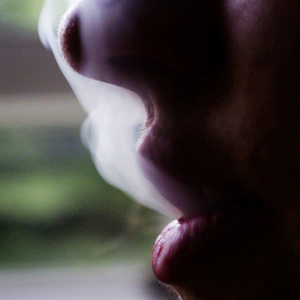 Не всем курильщикам удается легко и без проблем расстаться со своей вредной привычкой. Никотин стимулирует обменные процессы и работу нервной системы, желудочно-кишечного тракта, органов дыхания и сердечно-сосудистой системы. Поэтому при отказе от табака отвыкший от самостоятельной эффективной деятельности организм с трудом перестраивается на привычный режим работы и испытывает серьезный дискомфорт. В быту это называют «ломкой», а специалисты – синдромом отмены. Как можно легче пережить этот неприятный период и не закурить вновь?Зачем бросать курить?Вы отказались от курения. Что произойдет уже завтра, через две недели и через несколько месяцев? Только хорошее.Поэтому симптомы, которые испытывает человек, отказавшийся от курения, чаще напоминают физическое недомогание. Каковы основные проблемы, и как с ними бороться?Сердце и сосудыНикотин учащает сердечный ритм и сужает сосуды. В результате повышается артериальное давление и создается впечатление улучшения кровотока из-за спазмов сосудов. Поэтому у переставшего курить человека некоторое время наблюдаются симптомы ухудшения кровообращения: слабость, головные боли, головокружения, потеря работоспособности.Как справиться?
Справиться с этим состоянием позволяют содержащие кофеин продукты, которые тоже повышают давление. Однако важно не переборщить с кофеином, ведь он действует практически так же, как и никотин — сужает сосуды и стимулирует сердце. Так что немного кофе – до двух чашек в день — можно себе позволить в качестве терапевтического средства.Обмен веществНикотин стимулирует обменные процессы. Никотина, как стимулятора обменных процессов, организму теперь не хватает». Часто, бросивший курить человек, начинает много есть, «заедая» дискомфорт от отмены никотина. Отчасти это помогает справиться с желанием покурить, но, поскольку метаболизм и так замедлен, набор веса идет очень быстро.Как справиться?
Бросающему курить стоит тщательно контролировать свой рацион — на время отказаться от быстрых углеводов, жирной пищи, спиртных напитков и острых блюд, которые стимулируют аппетит. Избежать появления лишних килограммов поможет увеличение физической нагрузки. Движение, кстати, хорошо помогает отвлечься от навязчивых мыслей о сигарете.Желудочно-кишечный трактНикотин активизирует деятельность кишечника. За время курительного стажа кишечник привыкает к дополнительной химической стимуляции и перестает эффективно действовать сам. После того, как никотин перестает регулярно поступать в организм, на несколько недель или даже месяцев может развиться запор. Особенно, если к этому есть склонность.Как справиться?
Ешьте больше продуктов, богатых клетчаткой, стимулирующей деятельность кишечника, например, продуктов из цельного зерна. Включите в рацион кисломолочные продукты и сухофрукты, которыми, кстати, можно заедать желание покурить. Обязательно посоветуйтесь с врачом, если проблемы с кишечником затянулись надолго.Органы дыханияЕсли из-за курения уже появились заболевания органов дыхания — бронхит или хроническая обструктивная болезнь легких (ХОБЛ),  расставание с зависимостью может спровоцировать ухудшение их состояния.Табачный дым усиливает выведение мокроты из легких через бронхи. У курильщика мокроты образуется гораздо больше из-за раздражения дыхательных путей дымом — именно поэтому первая сигарета провоцирует активное откашливание. Когда курение прекращается, заканчивается и стимуляция работы бронхов. Поэтому человеку трудно откашлять мокроту, которая при бронхите или ХОБЛ продолжает образовываться. Как справиться?
Запаситесь терпением. В зависимости от индивидуальных реакций период может затянуться до нескольких месяцев. Во время него стоит много и активно двигаться, чтобы сделать дыхание глубже и стимулировать очищение бронхов естественным путем. Если недомогание затянулось, обратитесь к врачу-пульмонологу. Специалист может назначить специальные препараты, которые очищают бронхи и легкие — так вы облегчите себе процесс.Вывод: при отказе от курения могут появиться неприятные симптомы со стороны самых разных систем организма, но с ними довольно легко можно справиться. А польза от отказа от курения – снижение риска тяжелых заболеваний и улучшение самочувствия — значительно перевешивает временные неудобства.Автор статьи зав. ОМО врач-методист Гиллих Н.М.